Муниципальное казённое общеобразовательное  учреждение« Средняя общеобразовательная школа п. Светлая»Рабочая программа курса внеурочной деятельности «Школьный театр «Семицветик»для 1-4 классовРуководитель: Рахмангулова Е. А.2022-2023 учебный годПояснительная запискаРабочая программа курса внеурочной деятельности «Школьный театр «Семицветик» для 1-4 классов разработана на основе Федерального государственного образовательного стандарта начального общего образования и Примерной образовательной программы начального общего образования.Перечень нормативных документов, используемых при составлении программы:Приказ Минпросвещения России от 31.05.2021 № 287 «Об утверждении федерального государственного образовательного стандарта  начального общего образования»  (обновленный) Моделью внеурочной деятельности школы.Положением  о структуре, порядке разработки и утверждения рабочих программ по отдельным учебным предметам, курсам, в том числе внеурочной деятельности МКОУ СОШ п. Светлая по реализации ФГОС НОО и ФГОС ООО.Программы воспитания МКОУ СОШ п. Светлая протокол №1 от 29.08.2022г.Цели курсаЭстетическое, интеллектуальное, нравственное развитие воспитанников. Воспитание творческой индивидуальности ребёнка, развитие интереса и отзывчивости к искусству театра и актерской деятельности.Задачи курса:- знакомство детей с различными видами театра (кукольный, драматический, оперный, театр балета, музыкальной комедии).- поэтапное освоение детьми различных видов творчества.  - совершенствование артистических навыков детей в плане переживания и воплощения образа, моделирование навыков социального поведения в заданных условиях.- развитие речевой культуры;- развитие эстетического вкуса.       -воспитание творческой активности ребёнка, ценящей в себе и других такие качества, как доброжелательность, трудолюбие, уважение к творчеству других.Формы контроля: Для полноценной реализации программы используются разные виды контроля:текущий – осуществляется посредством наблюдения за деятельностью ребенка в процессе занятий; творческие задания, вытекающие из содержания занятия, дают возможность текущего контроля;промежуточный – мероприятия и праздники, проводимые в коллективе, являются промежуточными этапами контроля за развитием каждого ребенка, раскрытием его творческих и духовных устремлений;итоговый – открытое занятие, открытые занятия по актерскому мастерству и сценической речи являются одной из форм итогового контроля.Конечным результатом занятий за год, позволяющим контролировать развитие способностей каждого ребенка, является открытое занятие – театральное представление.  Описание курса     Театр как искусство научит видеть прекрасное в жизни и в людях, зародит стремление самому нести в жизнь благое и доброе. Реализация программы с помощью выразительных средств театрального искусства таких как, интонация, мимика, жест, пластика, походка не только знакомит с содержанием  определенных литературных произведений, но и учит детей воссоздавать конкретные образы, глубоко чувствовать события, взаимоотношения между героями этого произведения. Театральная игра способствует развитию детской фантазии, воображения, памяти, всех видов детского творчества (художественно-речевого, музыкально-игрового, танцевального, сценического) в жизни школьника. Одновременно способствует сплочению коллектива класса, расширению культурного диапазона учеников и учителей, повышению культуры поведения. Особенности театрального искусства – массовость, зрелищность, синтетичность – предполагают ряд богатых возможностей, как в развивающе-эстетическом воспитании детей, так и в организации их досуга. Театр - симбиоз многих искусств, вступающих во взаимодействие друг с другом. Поэтому занятия в театральном коллективе сочетаются с занятиями танцем, музыкой, изобразительным искусством и прикладными ремеслами. Данная программа учитывает эти особенности общения с театром и рассматривает их как возможность воспитывать зрительскую и исполнительскую культуру.         Театральное искусство своей многомерностью, своей многоликостью и синтетической природой способно помочь ребёнку раздвинуть рамки постижения мира. Увлечь его добром, желанием делиться своими мыслями, умением слышать других, развиваться, творя и играя. Ведь именно игра есть непременный атрибут театрального искусства, и вместе с тем при наличии игры дети и педагоги взаимодействуют, получая максимально положительный результат.         На занятиях школьники знакомятся с видами и жанрами театрального искусства, с процессом подготовки спектакля, со спецификой актёрского мастерства.Место курсаВ соответствии с учебным планом общее количество времени на учебный год составляет 34 часа. Недельная нагрузка 1 час, при 34 учебных неделяхСодержание курсаРАЗДЕЛ 1. Основы театральной культуры. Театр как вид искусства Роль театрального искусства в формировании личности. Театр - искусство коллективное, спектакль - результат творческого труда артистов театра. История возникновения театра. Виды театрального искусства. Культура поведения в театре. «Зритель» и «фанат». Структура театра, основные профессии: актер, режиссер, сценарист, художник, гример. Театральное здание. Зрительный зал. Сцена. Мир кулис. Сценарий и правила работы с ним. Выразительное чтение разных текстов.РАЗДЕЛ 2. Ритмопластика  Ритмопластика массовых сцен и образов. Совершенствование осанки и походки. Владение своим телом, свобода и выразительность движений. Постановка танцев (для отдельных эпизодов).  Раздел 3. Театральная играТеатральные игры, импровизация. Действия с воображаемым предметом. Пластические, ритмические, музыкальные игры.Этюд. Сценический этюд. Беспредметный этюд на контрасты (2 человека, сцена разделена перегородкой). Артикуляция. Работа над дикцией.РАЗДЕЛ 4. Этика и этикет   «Этика», «этикет», «этикетка» Такт. Золотое правило нравственности. Культурный человек…  Какой он?РАЗДЕЛ 5. Культура и техника речи   Учимся говорить красиво. Развитие дыхания и свободы речевого аппарата.Правильная артикуляция, чёткая дикцией, разнообразная интонация. Дыхательные и артикуляционные упражнения. Выразительное чтение поэзии и прозы. Работа над выразительностью речи.Планируемые результаты обученияЛичностныеосознание значимости занятий театральным искусством для личного развития;формирование целостного мировоззрения, учитывающего культурное, языковое, духовное многообразие современного мира;этические чувства, эстетические потребности, ценности и чувства на основе опыта слушания и заучивания произведений художественной литературы;формирование осознанного, уважительного и доброжелательного отношения к другому человеку, его мнению, мировоззрению, культуре; готовности и способности вести диалог с другими людьми и достигать в нем взаимопонимания; формирование нравственных чувств и нравственного поведения, осознанного и ответственного отношения к собственным поступкам;формирование коммуникативной компетентности в общении и сотрудничестве со сверстниками и взрослыми в процессе  творческой деятельностиМетапредметныеРегулятивные УУД:-умения планировать, регулировать, контролировать и оценивать свои действия;- планирование общей цели и пути еѐ достижения; -распределение функций и ролей в совместной деятельности; -конструктивное разрешение конфликтов; -осуществление взаимного контроля; -оценка собственного поведения и поведения партнѐра и внесение необходимых коррективов;-принимать и сохранять учебную задачу;-планировать свои действия в соответствии с поставленной задачей и условиями еѐ реализации;-учитывать установленные правила в планировании и контроле способа решения;-адекватно воспринимать предложения и оценку учителей, товарищей, родителей и других людей;-различать способ и результат действия;-вносить необходимые коррективы в действие после его завершения на основе его оценки и учѐта характера сделанных ошибок, использовать предложения и оценки для создания нового, более совершенного результата.  Познавательные УУД:-добывать новые знания: находить дополнительную информацию по содержанию курса, используя дополнительную литературу, свой жизненный опыт;-перерабатывать полученную информацию, делать выводы;-преобразовывать информацию из одной формы в другую: предлагать свои правила игры на основе знакомых игр; -устанавливать причинно-следственные связи.  Коммуникативные УУД:-взаимодействие, ориентация на партнѐра, сотрудничество и кооперация (в командных видах игры);-адекватно использовать коммуникативные средства для решения различных коммуникативных задач; -допускать возможность существования у людей различных точек зрения, в том числе не совпадающих с его собственной, и ориентироваться на позицию партнѐра в общении и взаимодействии;-учитывать разные мнения и стремиться к координации различных позиций в сотрудничестве;-формулировать собственное мнение и позицию;-договариваться и приходить к общему решению в совместной деятельности, в том числе в ситуации столкновения интересов;-совместно договариваться о правилах общения и поведения и следовать им;-учиться выполнять различные роли в группе.Предметныевыполнять упражнения актёрского тренинга;строить этюд в паре с любым партнёром; развивать речевое дыхание и правильную артикуляцию;говорить четко, красиво; видам театрального искусства, основам актёрского мастерства;сочинять этюды на заданную тему;изучать особенности декламации стихотворного текста и прозы; уметь выражать разнообразные эмоциональные состояния  (грусть, радость, злоба, удивление, восхищение, счастье).Тематическое планированиеКалендарно – тематическое планированиеМатериально  - техническое обеспечение учебного процессаМузыкальный центр;музыкальная фонотека;аудио и видеокассеты;СД– диски;костюмы, декорации, необходимые для работы над созданием театральных постановок;элементы костюмов для создания образов; пальчиковые куклы;сценический грим;видеокамера для съёмок и анализа выступлений.Электронные презентации «Правила поведения в театре», «Виды театрального искусства»Сценарии сказок,  пьес, детские книгиСписок литературы для учителя:1. Ганелин Е.Р. Программа обучения детей основам сценического  искусства «Школьный театр». http://www.teatrbaby.ru/metod_metodika.htm2. Генералов И.А. Программа курса «Театр» для начальной школы  Образовательная система  «Школа 2100»  Сборник программ.  Дошкольное образование. Начальная школа (Под научной редакцией Д.И. Фельдштейна). М.: Баласс, 2008. 3.  Похмельных А.А.  Образовательная программа  «Основы театральногоискусства». youthnet.karelia.ru/dyts/programs/2009/o_tea.doc Список литературы для детей:К.С.Станиславский «Работа актера над собой» К.С.Станиславский «Работа актера над ролью» 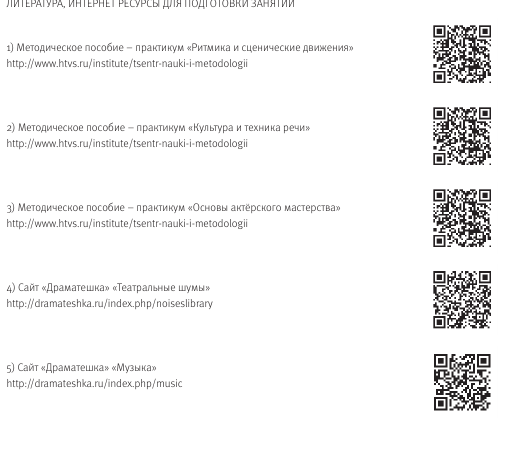 «Рассмотрено»Руководитель МО________________(Ф.И.О.)Протокол №_______от«_____»___________2018г.«Согласовано»Заместитель директорашколы по УВР МКОУ СОШП. Светлая_______________(Ф.И.О.)«______»____________2018г.№ п/пРазделыКоличество часовКоличество часовКоличество часов№ п/пРазделыВсегоТеорияПрактикаОрганизационное занятие. Основы театральной культуры. Театр как вид искусства1758Ритмопластика313Театральная игра727Этика и этикет212Культура и техника615Итого:351025№Дата проведенияРаздел/Тема занятияВид контроляЭОР, ЦОР1Основы театральной культуры. Театр как вид искусства (17 ч) Вводное занятие «Что такое театр?». Особенности театра.2Виды театрального искусства. Театр, его основные профессии: актер, режиссер, сценарист, художник, гример.3Подготовка ко Дню учителя (декорации, костюмы, музыка, роли).4Подготовка  декораций и костюмов. Репетиция. Работа над темпом и громкостью речи.uchi.ru    resh.edu.ruOnline Test Padinfourok.ru5Генеральная репетиция ко  Дню учителя.Выступление на концертеuchi.ru    resh.edu.ruOnline Test Padinfourok.ru6Анализ выступления.7Что такое сценарий? Обсуждение сценария сказки «Курочка Ряба» на новый лад.8Выразительное чтение сказки по ролям.9Культура поведения в театре. Понятия  «зритель» и «фанат». Обсуждение сценария.10Театральное здание. Зрительный зал. Сцена. Мир кулис.11Знакомство с Новогодними сказками. Чтение сказок по ролям.12Сценарий и правила работы с ним.13Выбор  сценария для постановки на Новый год. Распределение ролей.14Подбор музыкального сопровождения. Репетиция. Изготовление декораций. uchi.ru    resh.edu.ruOnline Test Padinfourok.ru15Изготовление декораций, костюмов. Репетиция.16Генеральная репетиция Новогоднего сценария.Выступление на новогоднем утренникеuchi.ru    resh.edu.ruOnline Test Padinfourok.ru17Обсуждение спектакля (успех или неуспех, ошибки, недостатки).uchi.ru    resh.edu.ruOnline Test Padinfourok.ru18Ритмопластика (3 ч) Ритмопластика массовых сцен и образов. Совершенствование осанки и походки. Создание образов животных.19Творческие задания «Изобрази», «Войди в образ». «Профессионалы», «Что бы это значило», «Перехват». Упражнения «Исходное положение», « Зернышко»20Музыкальные пластические игры и упражнения. Работа в парах, группах, чтение диалогов, монологов.2122Шутливые словесные загадки. Найди ошибку и назови слово правильно.23Подготовка ко Дню 8 Марта. Выбор сценок и распределение ролей. Подбор музыкального сопровождения.24Генеральная репетиция. Подготовка костюмов и декораций.Выступление на празднике25Обсуждение выступления.26Этюд как основное средство воспитания актера. Беспредметный этюд на контрасты (2 человека, сцена разделена перегородкой). «Разговор по телефону с невидимым оппонентом».27Сценический этюд: «Диалог – звукоподражание и «разговор» животных». (Курица - петух, свинья - корова, лев - баран, собака – кошка, две обезьяны, большая собака – маленькая собака)28Этика и этикет (2 ч)  «Этика», «этикет», «этикетка», научиться их различать. Золотое правило нравственности.29Понятие такта. Золотое правило нравственности.30Культура и техника речи (6 ч) Культура и техника речи. Выразительное чтение поэзии и прозы.31Что  значит красиво говорить? Сквернословие32Культура и техника речи. Пословицы, поговорки, скороговорки.                       33Выразительное чтение поэзии и прозы.34Посиделки за круглым столом: итоги работы за год. Показ подготовленных самостоятельно подготовленных сценок из школьной жизни.Круглый стол. Показательное выступлениеuchi.ru    resh.edu.ruOnline Test Padinfourok.ruuchi.ru    resh.edu.ruOnline Test Padinfourok.ru35Резервный урок